附件2中央企业向人力资源社会保障部申请备案工作流程图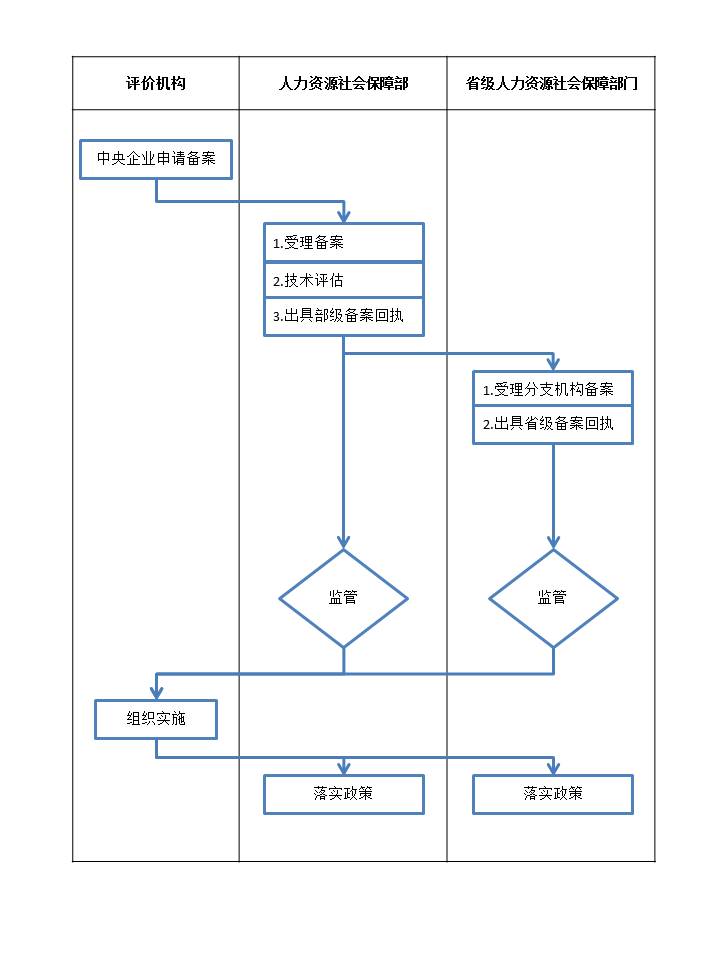 省辖企业向省级人力资源社会保障部门申请备案工作流程图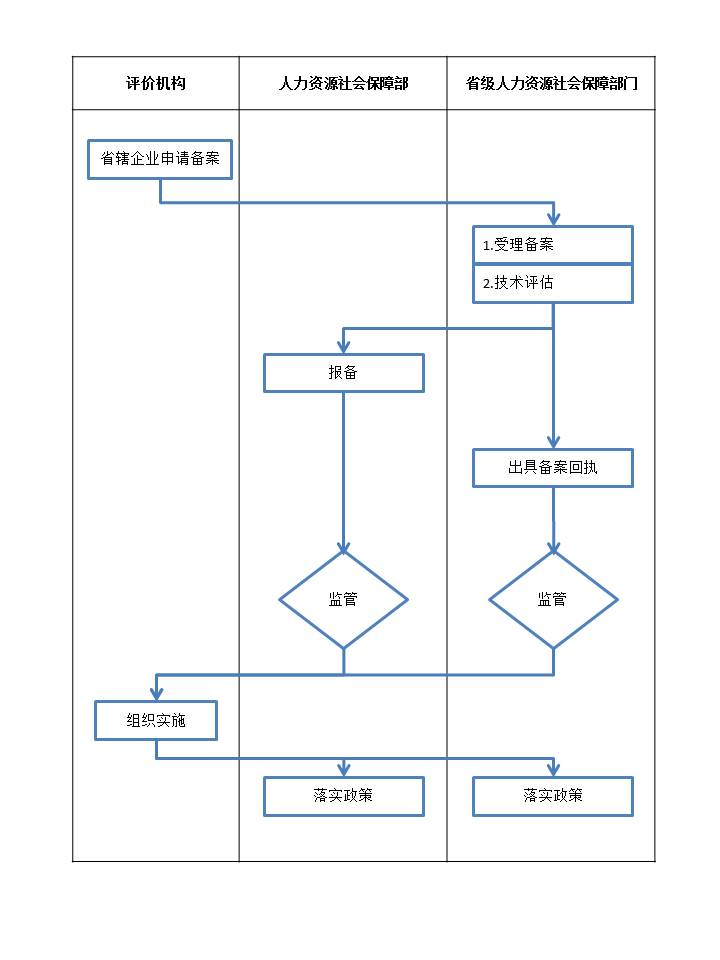 